                                               Milé děti, moji milí žáci, zdravím vás z naší třídy, která je bez vás moc prázdná a smutná. Když jsem tady nebyla, tak jste s Markétkou pilně pracovali a podle známek, které jsem objevila na stole, musím říct, že vám to opravdu pěkně šlo. Sovičky, které jste vyráběli z listí jsou prostě nádherné, nemohu se na ně vynadívat. Teď se zase skoro tři týdny neuvidíme, proto vám chci říct několik věcí:děti, KAŽDÝ den čtěte procvičujte příklady z matematikykaždý den chvilku pište pomáhejte doma rodičůmA to NEJHLAVNĚJŠÍ: usmívejte se na svět kolem sebe a buďte hodní na  lidi okolo vás.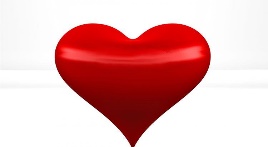 MÁM VÁS VŠECHNY MOC RÁDA.                                                                                  Vaše paní učitelka